МИНИСТЕРСТВО ОБРАЗОВАНИЯ МОСКОВСКОЙ ОБЛАСТИ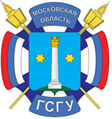 ГОУ ВО МО «ГОСУДАРСТВЕННЫЙ СОЦИАЛЬНО-ГУМАНИТАРНЫЙ УНИВЕРСИТЕТ»МЕЖДУНАРОДНАЯ АКАДЕМИЯ НАУК ПЕДАГОГИЧЕСКОГО ОБРАЗОВАНИЯУПРАВЛЕНИЕ ОБРАЗОВАНИЯ КОЛОМЕНСКОГО ГОРОДСКОГО ОКРУГАПЕРВОЕ ИНФОРМАЦИОННОЕ ПИСЬМОУважаемые коллеги!Понимая особую значимость детства  в развитии человека,  отмечая интегративный и мультидисциплинарный характер изучения этого феномена человеческой культуры, приглашаем ученых, педагогов-практиков, студентов и аспирантов принять участие  в  работе  VII международной научно-практической   конференции   «Образовательное пространство детства: исторический опыт, проблемы, перспективы», которая состоится на базе педагогического факультета Государственного образовательного учреждения высшего образования Московской области "Государственный социально-гуманитарный университет" 29-30 октября  2020 года . 	В связи с особым характером научного взаимодействия в условиях пандемии форма проведения пленарного и секционных заседаний могут быть как очными, так и дистанционными в зависимости от сложившихся к указанному сроку условий.  Мы надеемся, что ученые разных стран найдут возможность для участия в дистанционном формате пленарного и секционных заседаний (онлайн-платформа ZOOM), публикации своих материалов (планируется издание сборника по итогам конференции), а также, в случае полного снятия ограничений, смогут посетить наш средневековый город для очного участия в обсуждении актуальных вопросов образования.На конференции предполагается рассмотрение актуальных проблем образования  в современных условиях, вопросов защиты детства, проблем и методик дошкольного, начального образования и специального образования,  построения общеобразовательных и дополнительных программ обучения подрастающего поколения, особенностей образовательного пространства в эпоху цифровых технологий, развития одаренности и творческих качеств  учащихся, обмен мнениями об  инновационных процессах в подготовке педагога, реализации инклюзивного образования  и других актуальных дискуссионных  вопросов.  Приглашаем всех заинтересованных в осмыслении новой образовательной ситуации    в нашей стране и мире к теоретическому и практическому диалогу в поисках образовательного пространства современного детства.По итогам конференции будет издан сборник материалов, с размещением в научной электронной библиотеке elibrary.ru. (РИНЦ), докладчики получат сертификаты. Формы участия – очная: выступление с докладом/выступление и публикация/ мастер-класс (в случае отмены эпидемиологических ограничений); дистанционная (онлайн выступление с докладом, участие в дискуссии),  заочная (публикация материалов). Проблемное поле конференции:1.Детство в социокультурном и цивилизационном контексте:Детство как социокультурный феномен: ребенок и детство в контексте истории, образования и культуры. Образ школы в контексте современных тенденций развития образованияАктуальные формы получения образования в информационном обществе Экология современного детстваРебенок и информация: детство в современном информационном обществеТеоретико-методологические подходы к изучению детства. Психологические и педагогические проблемы современного учащегося Гендерный подход в изучении детства Образование как фактор социализации ребенка в условиях цифрового общества Цели и ценности образования в современных социокультурных условияхТрадиции и инновации в отечественном и мировом образовательном пространстве Духовно-нравственное воспитание детей: исторический опыт и перспективыИсторический опыт образования, воспитания, развития ребенка в семье и школе2. Образовательное пространство современного детства: Теоретико-методологические основы развития образовательного процесса в современных условиях.Ребенок в информационном пространстве: возможности и опасностиСовременные технологии начального и дошкольного образованияНародная культура как источник ценностей образования и воспитанияДетская субкультура в современном образовательном пространствеРебенок и город: образовательная среда современного городаРоль книги в формировании культуры современного учащегосяРебенок и культура: особенности социализации детей в поликультурном пространствеРебенок и семья: традиции и инновации в семейном воспитанииРебенок и школа: роль институтов образования в развитии детейРебенок и общество: проблемы развития ребенка с ограниченными возможностями здоровьяРебенок и искусство: эстетическое воспитание в современном образовательном пространствеРебенок и природа: естественнонаучное образование и формирование образа мираРебенок и сверстники: особенности коллективного воспитания в современных условияхОсобый ребенок в условиях образовательной организации. Развитие инклюзивных практик и когнитивных технологийРоль семьи в сохранении исторической памяти ребенка с особыми потребностями3. Прикладные аспекты развития образовательного пространства детстваКоррекционно-развивающая работа с детьми дошкольного и младшего школьного возраста в условиях модернизации. Образовательное пространство ДОУ и школы в процессе модернизацииВолонтерство и добровольчество как часть инклюзивного образовательного пространства Формирование универсальных учебных действий как основа развития учащегося Духовно-нравственное воспитание в дошкольном и начальном образованииРазвитие креативности детей в общем и дополнительном образованииГражданско-патриотическое воспитание в образовательном пространстве современной школы Психолого-педагогическое сопровождение инклюзивного образования в школе и ДОУ Формирование творческих способностей и эстетическое воспитание ребенкаИнновационные процессы в практике современного образования в России и за рубежомПроблемы управления образовательными комплексами в России и за рубежом Новые технологии в образовании детей и подростковОрганизация второй половины дня в общеобразовательной школеИнформационное сопровождение образовательного процесса как фактор воспитания детей4. Профессионально-личностная подготовка педагога в современных условияхКлючевые компетенции педагога в условиях информационного обществаИнформационные технологии в развитии профессиональных компетенций Педагогическое творчество в информационном миреПодготовка педагога к работе с детьми с ограниченными возможностями здоровья.Подготовка студентов к овладению профессиональными компетенциями по обучению, воспитанию и развитию дошкольников и младших школьников.Психолого-педагогические основы профессионально-личностной подготовки учителя в современных условияхКомпетентностный подход в современном профессиональном образовании Организация профессиональной ориентации и послевузовской адаптации педагогаПедагогическое образование как пространство самореализации личностиСовершенствование общепрофессиональной и предметной подготовки учителяПодготовка учителя к реализации инклюзивного образования и коррекционного взаимодействия с учащимисяОрганизация практик как базовый компонент подготовки специалиста в области обучения и воспитанияНовые технологии профессионально-личностной подготовки педагогаОбразовательная среда и корпоративная культура в современном вузеВолонтерские проекты как средство формирования компетентности современного педагогаРассматриваются и другие   темы по вашим предложениям...	УСЛОВИЯ УЧАСТИЯ В КОНФЕРЕНЦИИУчастие в конференции бесплатное, оплачивается только публикация Представление материалов для участия в конференции производится по электронной почте konfgsgu2020@mail.ru   до 20 октября 2020. Текст доклада для публикации и презентация при необходимости демонстрации в ходе конференции1. Заявка участника (по прилагаемой форме) 2. Технические требования к оформлению научных статей:1. Редактор: Microsoft Word.2. Язык – русский (английский), другие языки (если правильно отображаются).3. Размер страницы – А4, ориентация листа – «книжная».4. Шрифт «Times New Roman», размер – 14.5. Межстрочный интервал – полуторный (1,5 строки).   6. Литература оформляется в конце текста под названием «Литература». В тексте ссылки обозначаются квадратными скобками с указанием порядкового номера источника по списку и через запятую номер страницы, например, [5, С. 57-61].Текст публикации (тезисы доклада в объеме 2-3 страниц, статьи в объеме до 5-10 страниц).  Заявка, текст публикации, должны быть оформлены и присланы в отдельных прикрепленных файлах, названных по фамилии автора (например, Петрова Н.Н – заявка, Петрова Н.Н.– тезисы (статья), Петрова - презентация. ПРОСЬБА: Файлы не архивировать! Оргкомитет оставляет за собой право не публиковать полученные статьи, если их содержание не соответствует основным направлениям конференции или были нарушены требования к их оформлению или срокам их предоставления. Редакционная коллегия оставляет за собой право частичного редактирования материала, который оформлен с нарушением указанных выше требований.3 Оплата публикации и подписание лицензионного договора с автором осуществляется  после получения автором уведомления о положительном заключении оргкомитета об опубликовании статьи. Реквизиты для оплаты публикации будут отправлены в этом же письме. Оргкомитет Фамилия Имя Отчество автораНазвание статьи и/или тема выступления Форма участия (очно онлайн, заочно)Место работы, должностьУченая степень, званиеКонтактный телефонE-mail (эл.почта) ОБЯЗАТЕЛЬНО 